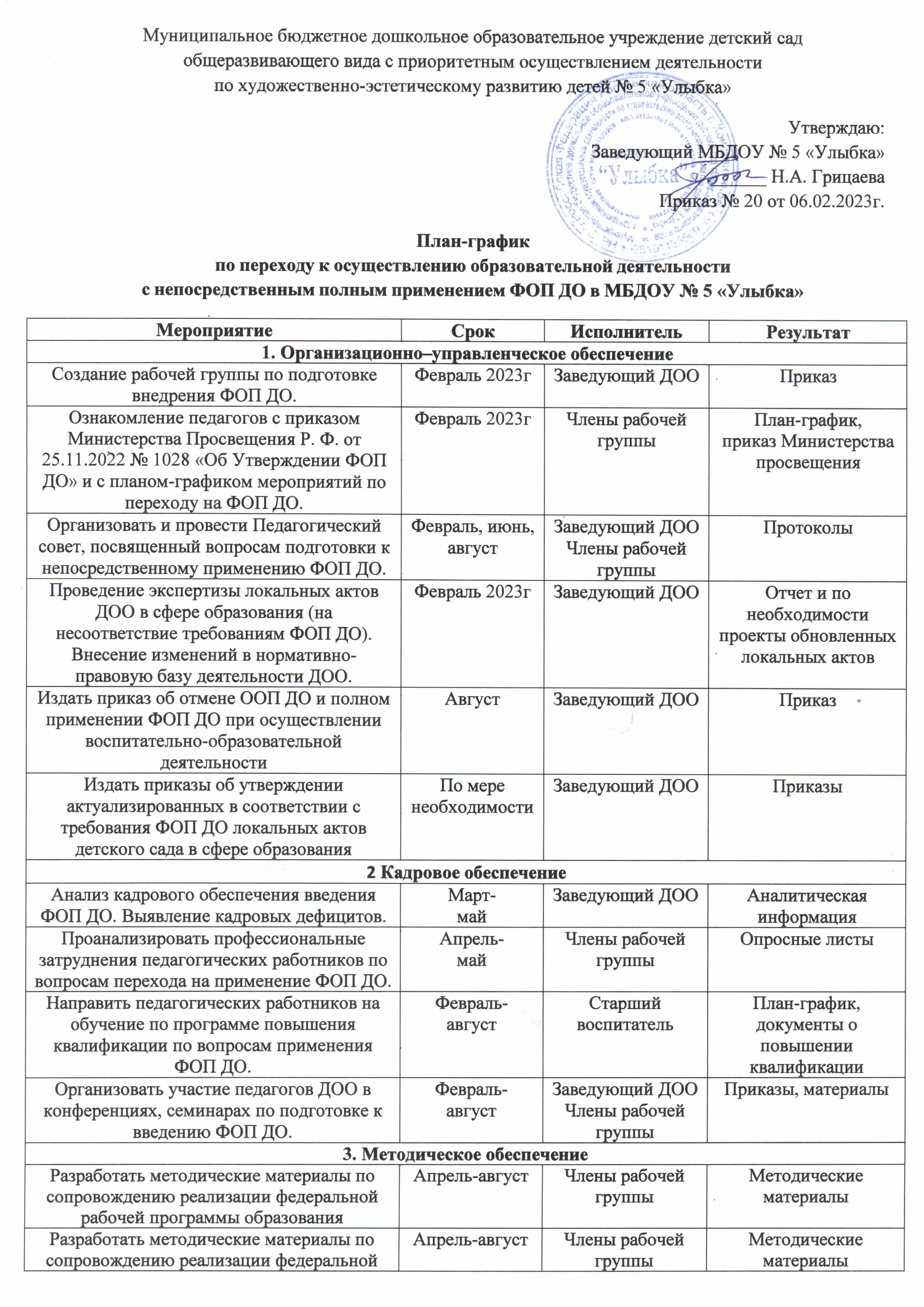 рабочей программы воспитания и федерального календарного плана воспитательной работыРазработать методические материалы по сопровождению реализации программы коррекционно-развивающей работыАпрель-августЧлены рабочей группы Методические материалыРазработать и утвердить рабочие программы педагогов и специалистовАпрель-августПедагоги Специалисты Заведующий ДООНаличие программОбеспечить для педагогических работников консультационную помощь по вопросам применения ФОП ДОФевраль-августЧлены рабочей группыРекомендации, методические материалы и т. п.Подготовить банк обучающих видеоматериалов, вебинаров по внедрению ФОП ДО.Февраль-августРабочая группаРекомендации, методические материалы и т. п.4. Информационное обеспечение4. Информационное обеспечение4. Информационное обеспечение4. Информационное обеспечениеСоздать раздел «Переход ДОО на ФОП ДО»  на сайте ДООФевраль 2023гОтветственный за сайтИнформация на сайте ДООСоздание методического банка «Методы педагогической работы»: форм, способов, методов и средств реализации ФОП ДОМай-августЧлены рабочей группы Создание методического банка Размещение на сайте учреждения информации о введении ФОП ДО. (Информирование общественности о ходе и результатах введения ФОП ДО)В течении всего периодаСтарший воспитательСоздание банка полезных ссылок в разделе «Переход ДОО на ФОП ДО» на сайте Разместить ФОП ДО на сайте ДОО.Не позднее 31 августаОтветственный за сайт Информация на сайте ДООПровести родительские собрания, посвященные применению ФОП ДО.Апрель, августВоспитатели группПротоколы